Тема недели: «Весна в лесу» (6.04 – 10.04.2020г.)Среда 8.04.2020г.Развитие речи. Тема: «Береза весной»Цель: знакомство детей с деревом «Береза», расширение словарного запаса по теме деревья.Задачи:Образовательные- познакомить детей с берёзой: с формой листьев, стволом;- активизировать зону ближайшего развития через сообщение новых знаний и их закрепление в последующей деятельности со сверстниками и родителями.Развивающие- развивать внимание, память, наблюдательность, способность сравнивать, делать простейшие обобщения;- развивать общую и мелкую моторику.Воспитательные- формировать у детей культуру общения с природой и эстетическое отношение к берёзе.Стихотворение Н. СубботинаВсем береза нравитсяВедь она – красавица!Белый ствол, густая кронаРассылает всем поклоныЛистья тихо шелестятМеж собою говорят.Стихотворение О. МиркоБерезовые рощиТрепещут на рассвете,Порывами полощетЛиству веселый ветер,Березка молодаяСтоит в кругу смущенно,В рассвете - золотая,На склоне освещенном.На свете нет милееКрасавицы прилежной,Прекрасней и светлееБерезки белоснежной!Вопросы:1. О каком дереве говорится в стихотворении?2. Как мы узнаем это дерево в садах и парках?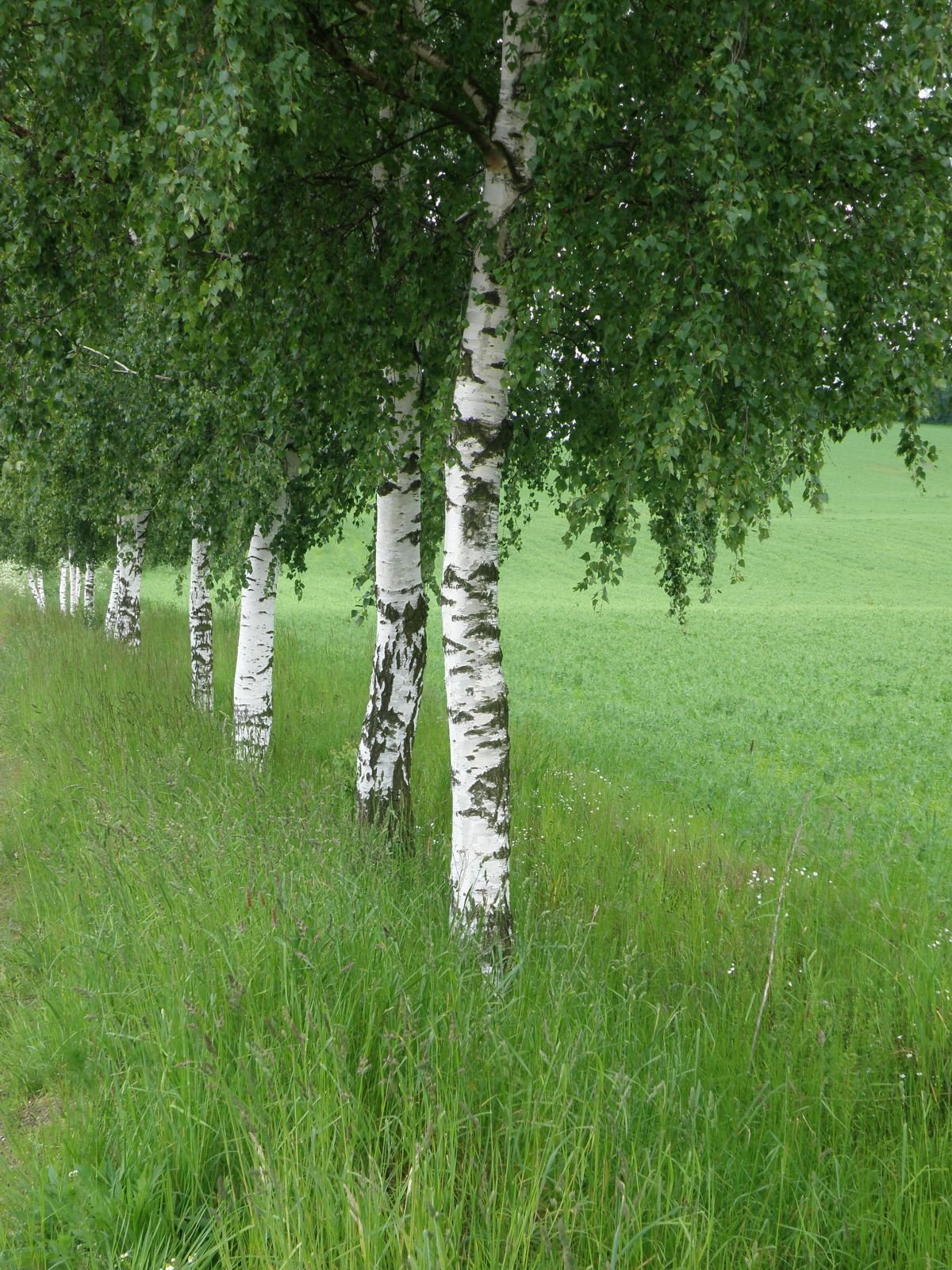 Обследовательские действия.Погладим по стволу берёзы и определим, что произойдёт с руками(Ответ ребенка).Объяснение.Почему руки стали белыми: ствол берёзы содержит особое вещество, которое называется бетулин, которое окрашивает руки.Сравнение.Сравним берёзу, зимнею и весеннею.Задание для детей: как изменилась берёза весной и почему? 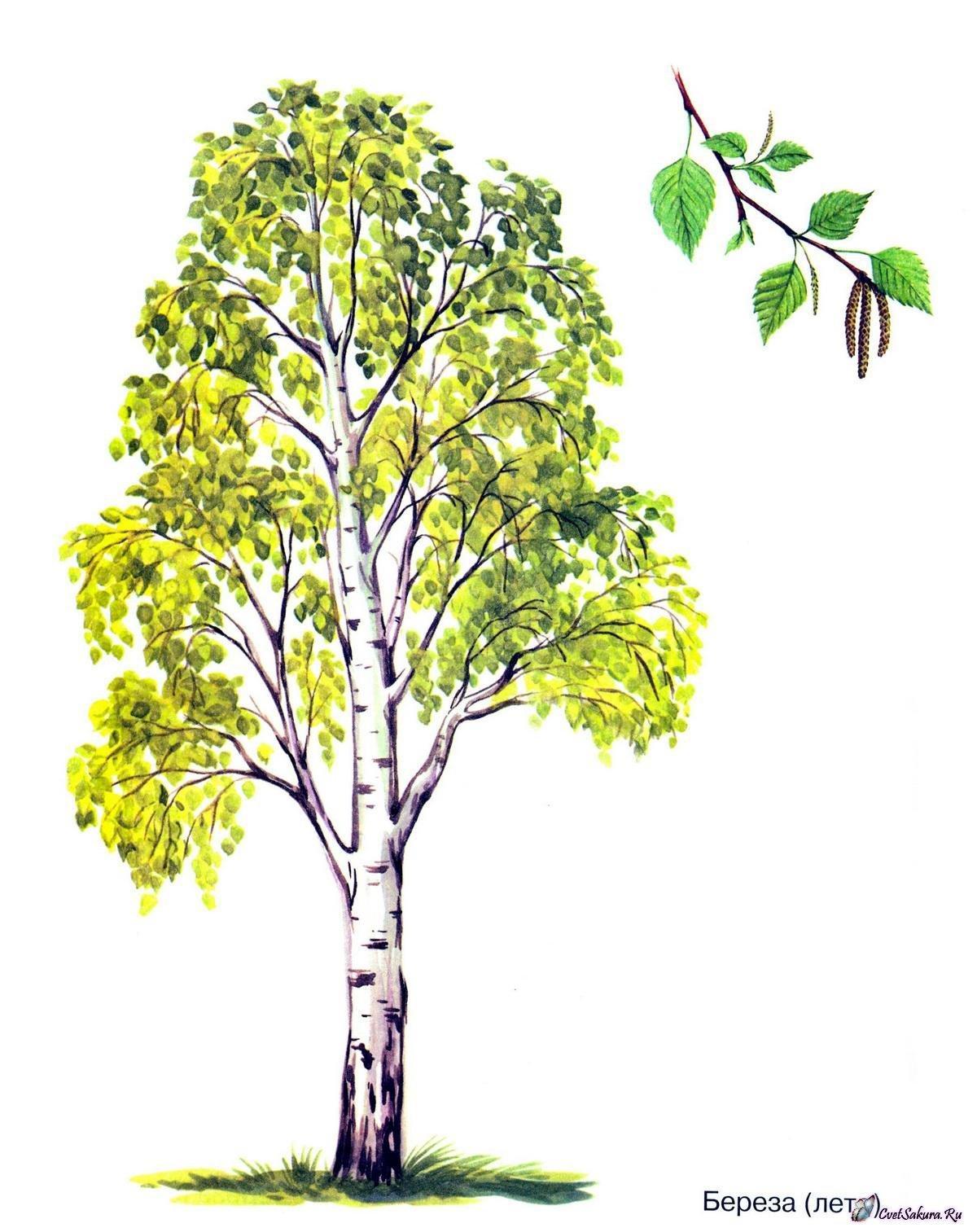 Как изменилась берёза зимой и почему?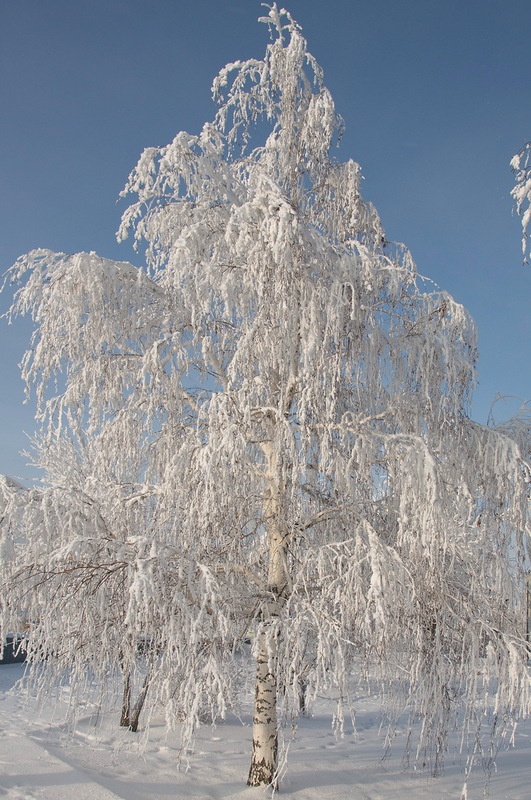 